社會福利署大埔及北區家庭及兒童福利服務協調委員會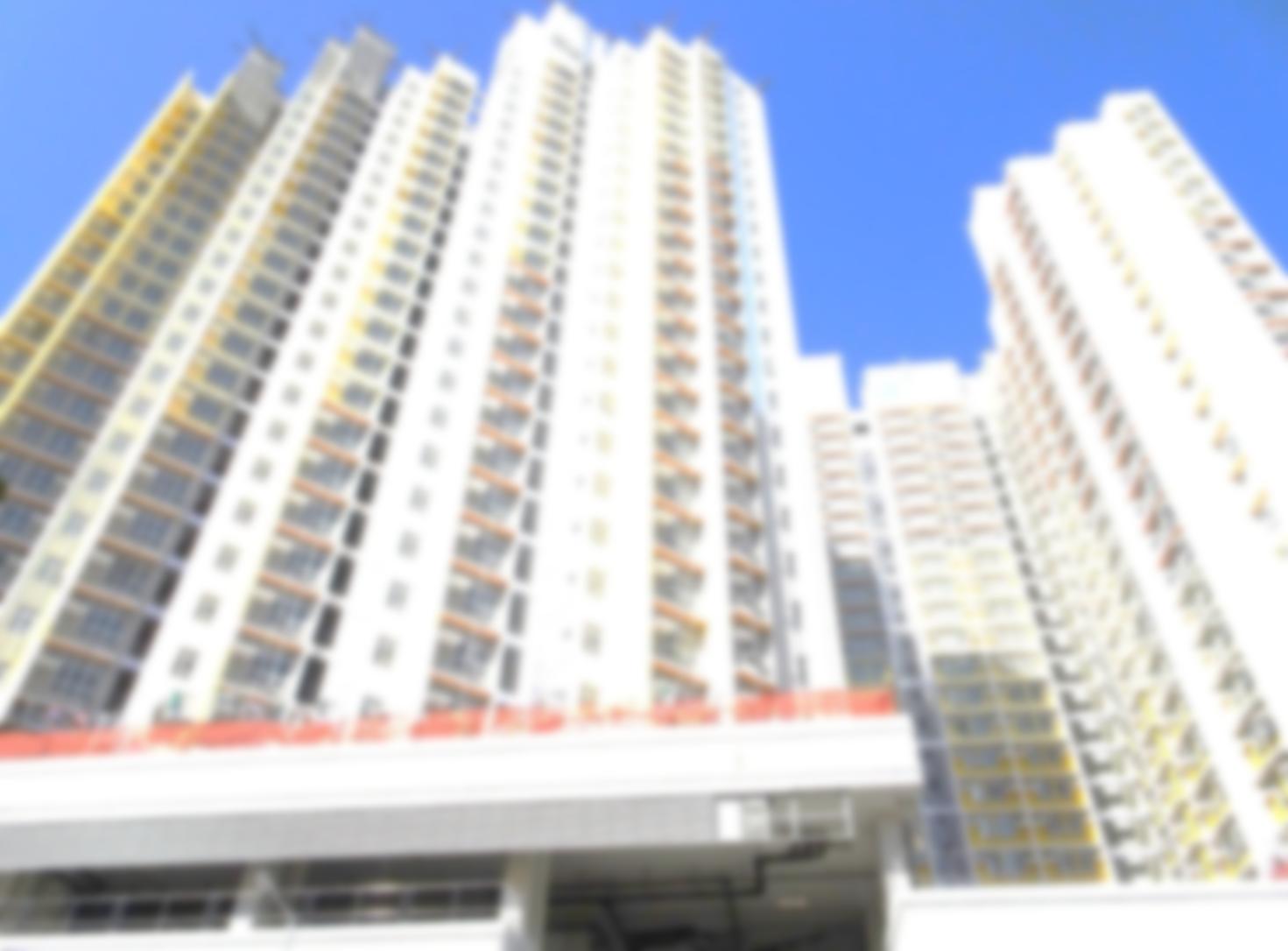 「寶鄉新貌好生活」社區活動工作小組參與機構:大埔浸信會社會服務處  香港婦女中心協會賽馬會太和中心   救世軍新界東綜合服務大埔青少年綜合服務銘恩中心      雅麗氏何妙齡那打素醫院義工及社區發展部   香港婦聯     大埔區家長教師會聯會大埔區議會    社會福利署南大埔綜合家庭服務中心    社會福利署大埔及北區策劃及統籌小組日期: 2016年10月22日(星期六)時間: 下午2:00-4:30地點: 大埔富亨邨亨昌樓地下      (大埔浸信會社會服處       欣悅家長綜合服務中心)訓練內容: 遊戲建立義工團體精神介紹計劃內容--街站、嘉年華會和家居              探訪的安排社區需要問卷調查和地區服務概覽探訪技巧訓練完結後一同準備探訪禮物包